ЗАХИРАЛРАСПОРЯЖЕНИЕ № 20от « 14 » апреля 2020 года.«О  возложении персональной  ответственности за выполнение условий Соглашений»      В целях  выполнения  условий  Соглашения «О мерах по социально-экономическому развитию и оздоровлению муниципальных финансов муниципального образования  сельское поселение «Аргада» 1.  Возлагаю на себя персональную  ответственность за выполнение условий Соглашений «О мерах по социально-экономическому развитию и оздоровлению муниципальных финансов муниципального образования  сельское поселение «Аргада».2.  Настоящее распоряжение вступает в силу со дня его подписания.Глава муниципального образования сельское поселение «Аргада»                                                    Хобраков В.В.ЗАХИРАЛРАСПОРЯЖЕНИЕ № 10от « 23 » апреля 2020 года.«Об увольнении специалиста администрации»      На основании заявления Шагжиной Сэсэг Баторовны, специалиста 2 разряда   администрации муниципального образования  сельское поселение «Аргада» 1.  Уволить Шагжину Сэсэг Баторовну, специалиста 2 разряда   администрации муниципального образования сельское поселение «Аргада», 23 апреля 2020года. 2.  Настоящее распоряжение вступает в силу со дня его подписания.Глава муниципального образования сельское поселение «Аргада»                                                    Хобраков В.В.БУРЯАД РЕСПУБЛИКЫН ХУРУМХААНАЙ АЙМАГАЙ АРГАТА ТОСХОНОЙ МУНИЦИПАЛЬНА БАЙГУУЛАМЖЫН ЗАХИРГААН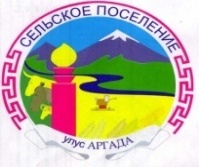 АДМИНИСТРАЦИЯ МУНИЦИПАЛЬНОГО ОБРАЗОВАНИЯ СЕЛЬСКОЕ ПОСЕЛЕНИЕ «АРГАДА»  КУРУМКАНСКОГО РАЙОНА671634, Республика Бурятия, с. Аргада, ул. Хышиктуева, 8,тел.(8-30149) 93-620, факс.  93-620, e-mail:admargada@yandex.ruБУРЯАД РЕСПУБЛИКЫН ХУРУМХААНАЙ АЙМАГАЙ АРГАТА ТОСХОНОЙ МУНИЦИПАЛЬНА БАЙГУУЛАМЖЫН ЗАХИРГААНАДМИНИСТРАЦИЯ МУНИЦИПАЛЬНОГО ОБРАЗОВАНИЯ СЕЛЬСКОЕ ПОСЕЛЕНИЕ «АРГАДА»  КУРУМКАНСКОГО РАЙОНА671634, Республика Бурятия, с. Аргада, ул. Хышиктуева, 8,тел.(8-30149) 93-620, факс.  93-620, e-mail:admargada@yandex.ru